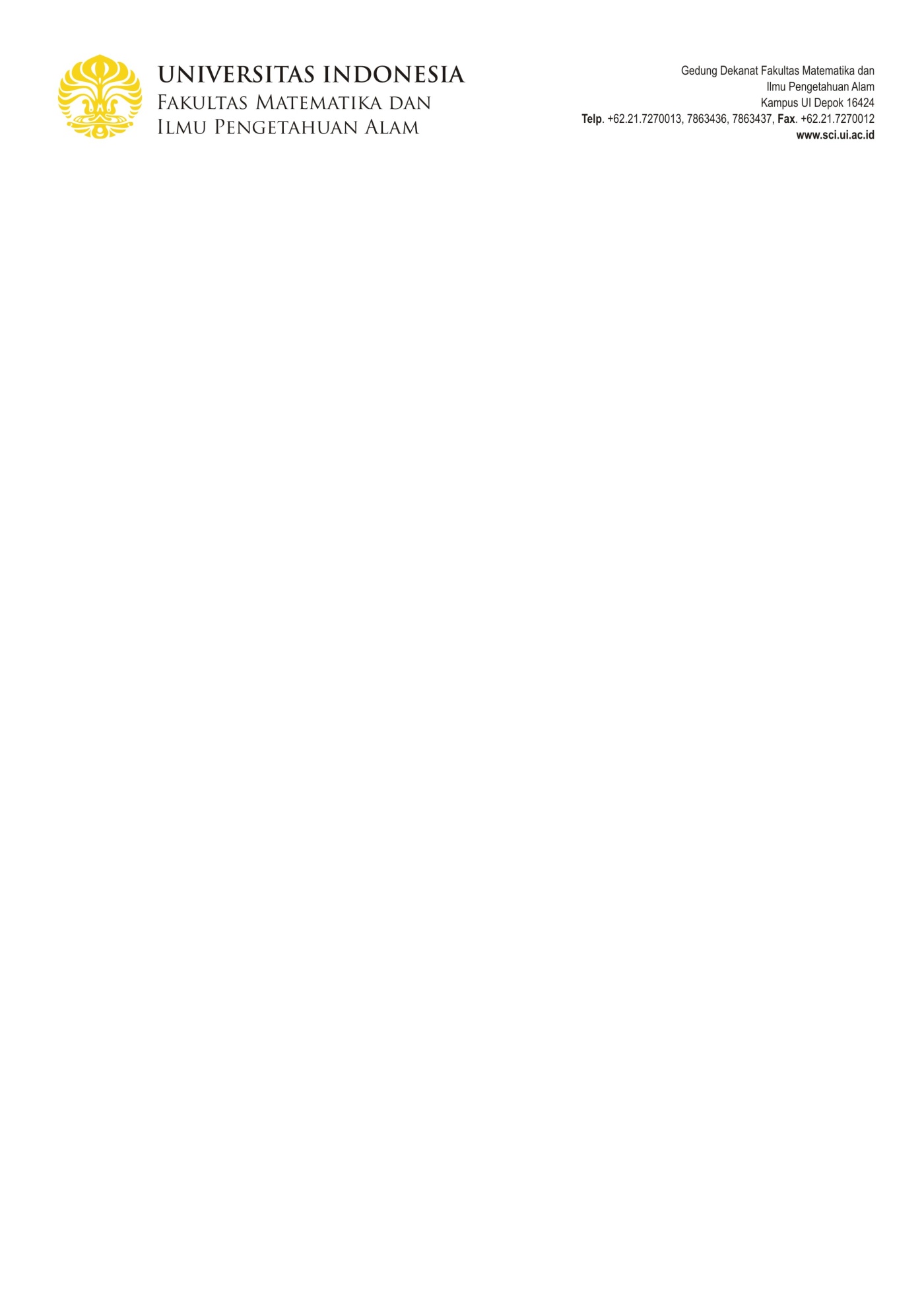 PENYERAHAN BERKAS KELENGKAPAN PENERBITAN IJAZAH DAN TRANSKRIP  Bersama ini saya:Nama 		: ……………………………………………………	NPM		: ……………………………………………………Program Studi	: ……………………………………………………S1 Reg./S1 Par/S2/S3No telp/HP	: ……………………………………………………Alamat Email	: ……………………………………………………Mengajukan penyerahan berkas kelengkapan penerbitan ijazah dan transkrip periode Gasal/Genap*) ………………… dan menyatakan bahwa semua lampiran persyaratan tidak mengandung kesalahan. Jika setelah ijazah dan transkrip dicetak berdasarkan data tersebut masih terdapat kesalahan, maka resiko menjadi tanggung jawab saya sendiri.Diisi oleh Petugas Pusat Administrasi Fakultas MIPA-UI 	Verifikasi lampiran persyaratanKet. : Berkas diserahkan ke PAF Gedung Dekanat Syarat dinyatakan lengkapDepok, ……………….. 20……………----------------------------------------------------------------------------------------------------TANDA TERIMA PENYERAHAN BERKAS Pusat Administrasi Fakultas MIPA-UI menyatakan bahwa;Nama 		: ……………………………………. NPM		: ……………………………………..Program Studi :  ……………………………. ……….Semester	: ……………………………………………Telah melakukan pendaftaran untuk mengikuti ujian Skripsi																						Depok, …….…,…….. 20…….								PAF,(……………………………………....)NoBerkasKelengkapanNoBerkasKelengkapan1Print Out MK Spesial, Judul Bhs Indonesia dan bhs Inggris (Huruf besar di setiap awal kata kecuali kata sambung) dan sudah ada pembimbing dari SIAK NG2Print Out Isian Data Mahasiswa (IDM) (Huruf Besar di Setiap Awal Kata) dan memastikan nama sudah sesuai dengan yang seharusnya/sesuai dengan ijazah jenjang sebelumnya3Menyerahkan Pas Foto Studio (Bukan cetak print) Hitam Putih 3x4 (2 lembar kertas doff diberi Nama, NPM, Prodi/Dept. Pakaian : Pria memakai jas berdasi, Wanita blazer)Mahasiswa,(……………………………)PAF MIPA UI(…………………………..)